											Allegato a)											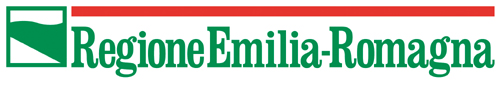 DOMANDA PER IL CONTRIBUTO A SOSTEGNO DELLA PRODUZIONE DI OPERE CINEMATOGRAFICHE E AUDIOVISIVE REALIZZATE DA IMPRESE NAZIONALI ED INTERNAZIONALI – ANNO 2018(ai sensi dell'art. 10 della L.R. 23 luglio 2014, n. 20)Dichiarazione sostitutiva ai sensi degli artt. 46 e 47 del D.P.R. n.445/2000 e succ. mod._______________________Il/La sottoscritto/a  (cognome)            (nome)              nato/a  a              (Prov. o Stato                )  il           Codice Fiscale          residente a           CAP              in                n.          in qualità di titolare/legale rappresentante dell'impresa:denominazione              con sede legale a                   Stato                 (Prov.        )   in                    n.             CAP               codice fiscale (o codice impresa, se straniera)                   telefono                Codice Ateco primario 59.11 (o Nace Rev. 2 “59.11”)   email                  pec                     al fine di usufruire del contributo, qualificabile come aiuto di Stato ai sensi dell’art. 107 del Trattato sul funzionamento dell’Unione europea, previsto dal Bando per il sostegno alla produzione di opere cinematografiche e audiovisive realizzate da imprese nazionali e internazionali – anno 2018DICHIARA che l’impresa non è in difficoltà, in base alla definizione di cui all’art. 2 del Reg. (UE) n. 651/2014 e succ. mod. e si impegna ad aggiornare la Regione Emilia-Romagna in caso di variazioni; che l'impresa è attiva, non si trova in stato di liquidazione o di fallimento e non è soggetta a procedure di fallimento o di concordato preventivo, fatta eccezione per il concordato in continuità omologato; che il progetto per cui viene presentata domanda di contributo soddisfa gli obblighi territoriali previsti al paragrafo 3.3 del bando; che il cronoprogramma delle attività, ed il relativo costo, è così articolato:                     % nell’anno solare 2018;                      % nell’anno solare 2019. di non aver ancora avviato sul territorio regionale le attività relative al progetto per cui si chiede il contributo;di essere consapevole delle sanzioni penali derivanti dal rilascio di dichiarazioni mendaci e della conseguente decadenza dai benefici concessi sulla base di una dichiarazione non veritiera, ai sensi  degli articoli 75 e 76 del decreto del Presidente della Repubblica  n. 445/2000; di essere informato, ai sensi e per gli effetti di cui all'art.13 del D.Lgs. 196/2003, che i dati personali raccolti saranno trattati, anche con strumenti informatici, esclusivamente nell'ambito del procedimento per il quale la presente dichiarazione viene resa; di NON AVERE ricevuto altri “aiuti di Stato” o contributi concessi a titolo di “de minimis” o fondi UE a gestione diretta a valere sullo stesso progetto per cui si chiede il contributo;       oppuredi AVERE ricevuto nell'anno corrente altri “aiuti di Stato” o contributi concessi a titolo di “de minimis” o fondi UE a gestione diretta a valere sullo stesso progetto per cui si chiede il contributo che riguardano i seguenti costi e relativi importi come da elenco seguente e di cui si è in grado di produrre, se richiesto, la documentazione giustificativa di spesa, e si impegna ad aggiornare ogni eventuale successiva variazione intervenuta fino al momento della concessione dell'aiuto di cui al presente bando;CHIEDEper il progetto dal titolo                                                     con costi ammissibili di euro (vedi “allegato c)”)                                                      un contributo di euro                           (si ricorda che la percentuale di contributo varia da un minimo di 35% ad un massimo del 50% delle spese ammissibili).ALLEGA(segnalare con una x la documentazione allegata alla presente domanda) scheda tecnica e artistica del progetto; piano economico-finanziario del progetto;soggetto/trattamento/sceneggiatura dell'opera (dettagliare se opportuno)                    ; curriculum dell’impresa richiedente e di tutti i soggetti coinvolti nella produzione; filmografia del regista e dello sceneggiatore;contratti, bozze di contratti, deal memo o lettere di impegno volte a definire l’assetto produttivo dell’opera;contratti, bozze di contratti, deal memo o lettere di impegno per la distribuzione dell’opera;copia della visura camerale, o documento analogo, rilasciato dalla Camera di commercio o da ente omologo competente per territorio (solo per le imprese straniere);certificazione in originale comprovante la regolarità contributiva per quanto riguarda la correttezza nei pagamenti e negli adempimenti previdenziali, assistenziali ed assicurativi (solo per imprese straniere che versano contributi esclusivamente ad organismi nel loro paese di origine);copia del documento di identità in corso di validità del legale rappresentante, qualora le attestazioni non fossero rese con firma digitale o fossero presentate da imprese straniere;Altro (dettagliare)                           Luogo e data 		                                                              Timbro e FirmaImposta di bolloRiportare nello spazio sottostante i dati della marca da bollo da 16,00 Euro acquistataData di emissione (gg/mm/aaaa)Codice identificativo seriale (14 cifre)                             Regione Emilia-Romagna                             Servizio Cultura e Giovani                 PEC     servcult@postacert.regione.emilia-romagna.itdi essere esente dall'imposta di bollo ai sensi della norma                  in quanto                   ;oppureche la marca da bollo utilizzata per la presente domanda non sarà utilizzata per qualsiasi altro adempimento (art. 3 del D.M. 10/11/2011);che l'impresa èproduttore unico del progetto;che l'impresa ècoproduttore di maggioranza del progetto e allega il/i relativo/i contratto/i;che l'impresa ècoproduttore delegato del progetto e allega la relativa delega;che l'impresa èproduttore esecutivo del progetto, per cui allega il contratto sottoscritto con il produttore o si impegna a farlo pervenire alla Regione entro i termini previsti nel bando;che l’impresa opera solo nel settore economico ammissibile al contributo;oppureche l’impresa opera anche in settori economici esclusi, disponendo però di un sistema adeguato di separazione delle attività o distinzione dei costi;x che l’impresa è iscritta all’INPS e/o all’INAIL;        oppure che l'impresa non è iscritta all'INPS e/o INAIL, in quanto non obbligata dalla normativa vigente;oppure che l'impresa, in quanto straniera, è iscritta esclusivamente a enti previdenziali, assistenziali ed assicurativi non italiani;xxxxxxEnte concedenteRiferimento normativo o amministrativo che prevede l'agevolazioneProvvedimento di concessioneDe minimis    o altro (specificare se possibile)Importo concesso dall'Ente (in euro)Costi finanziatiImporto dei costi finanziati (in euro)TOTALETOTALETOTALETOTALE